Maths 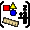 Number bonds to 5, 10 and 20Inverse relationshipsOrdinal numbersEnglish: 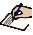 Jack and the Beanstalk with a focus on twisted tales (Jack and the Jellybean Stalk)Writing our own storySpelling using our phonicsPrince Cinders Science: 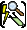 Potions- Making observations- Recording results- Experiments to make different potions- Reversible and irreversible changes Topic - Geography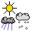 Map skills- What is a map and how do we use them?- Directional language- Make own map- Using keys to read a map Homework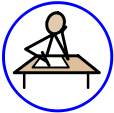 Weekly reading will be set. Please spend time with your child hearing them read at home.Homework will be set as appropriate.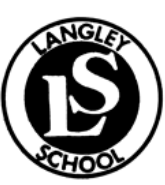 UKS2 Larches OverviewSpring 1Topic: ImaginationUKS2 Larches OverviewSpring 1Topic: ImaginationOther Speech and LanguageThinking SkillsIEPsComputing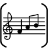 How to stay safe onlineProgramming BeebotsFixing bugs and issues with Beebot programmingDT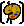 How to work safely with new equipment (EG sewing needles)Sewing skills (EG joining fabric together)Designing a sock puppetEvaluating sock puppetPSHE 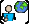 What does achievement mean?What does an achievement look like?How do we celebrate these?What can we do in the face of a challenge? PE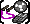 Swimming (Monday)Football with Aston Villa (Wednesday)Homework suggestions: Homework suggestions: Maths Number formation  Literacy: Letter formation Topic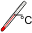 Practising left and right and giving people directions